Российская Федерация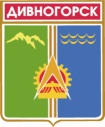 Администрация города ДивногорскаКрасноярского краяП О С Т А Н О В Л Е Н И Е 30.09.2020	                         	г. Дивногорск				     № 157пО внесении изменений в постановление администрации города от 30.09.2013 № 198п «Об утверждении Положения об оплате труда работников муниципального казенного учреждения «Городское хозяйство» города Дивногорска» (в ред. от 30.12.2013 № 280п, от 25.08.2014 № 174п, от 29.09.2014 № 229п, от 23.12.2016 № 257п, от 31.07.2017 № 140п, от 22.12.2017 № 249п, от 22.04.2018 № 64п, от 30.05.2018 № 84п, от 30.09.2019 № 175п, от 06.05.2020 № 60п)В соответствии с Трудовым кодексом Российской Федерации, постановлением администрации города Дивногорска от 16.05.2012 № 119п «Об утверждении Положения о системах оплаты труда работников муниципальных учреждений города Дивногорска» (в ред. постановлений от 18.10.2012 № 210п, от 16.09.2013 № 176п, от 12.09.2014 № 207п, от 13.04.2015 № 61п, от 11.11.2016 № 221п, от 13.03.2017 № 55п, от 11.05.2017 № 87п, от 25.09.2017 № 173п, от 22.03.2018 № 34п), руководствуясь статьей 43, 53 Устава муниципального образования город Дивногорск,ПОСТАНОВЛЯЮ:1. Внести в постановление администрации города Дивногорска от 30.09.2013 № 198п «Об утверждении Положения об оплате труда работников муниципального казенного учреждения «Городское хозяйство» города Дивногорска» (в ред. от 30.12.2013 № 280п, от 25.08.2014 № 174п, от 29.09.2014 № 229п, от 23.12.2016 № 257п, от 31.07.2017 № 140п, от 22.12.2017 № 249п, от 30.05.2018 № 84п, от 30.09.2019 № 175п, от 06.05.2020 № 60п) изменения следующего содержания:1.1. раздел 2.3 Положения изложить в следующей редакции:«2.3. Минимальные размеры окладов (должностных окладов), ставок заработной платы работников учреждений2.3.1. Профессиональная группа «Общеотраслевые должности служащих»2.3.2. Профессиональные квалификационные группы общеотраслевых профессий рабочих2. Настоящее постановление вступает в силу с даты опубликования в СМИ и распространяет свое действие на правоотношения, возникшие с 01.10.2020 г.3. Настоящее постановление подлежит опубликованию в газете и на официальном сайте администрации города Дивногорска.4. Контроль за исполнением настоящего постановления возложить на заместителя Главы города Фролову Н.В.Глава города 			       	          	     		                С.И. ЕгоровКвалификационные уровниМинимальный размер оклада (должностного оклада), ставки заработной платы, руб.Профессиональная квалификационная группа «Общеотраслевые должности служащих первого уровня»Профессиональная квалификационная группа «Общеотраслевые должности служащих первого уровня»1 квалификационный уровень35112 квалификационный уровень3704Профессиональная квалификационная группа «Общеотраслевые должности служащих второго уровня»Профессиональная квалификационная группа «Общеотраслевые должности служащих второго уровня»1 квалификационный уровень38962 квалификационный уровень42823 квалификационный уровень47044 квалификационный уровень59375 квалификационный уровень6706Профессиональная квалификационная группа «Общеотраслевые должности служащих третьего уровня»Профессиональная квалификационная группа «Общеотраслевые должности служащих третьего уровня»1 квалификационный уровень42822 квалификационный уровень47043 квалификационный уровень51644 квалификационный уровень62085 квалификационный уровень7248Профессиональная квалификационная группа «Общеотраслевые должности служащих четвертого уровня»Профессиональная квалификационная группа «Общеотраслевые должности служащих четвертого уровня»1 квалификационный уровень77902 квалификационный уровень90253 квалификационный уровень9718Квалификационные уровниМинимальный размер оклада (должностного оклада), ставки заработной платы, руб.Профессиональная квалификационная группа «Общеотраслевые профессии рабочих первого уровня»Профессиональная квалификационная группа «Общеотраслевые профессии рабочих первого уровня»1 квалификационный уровень30162 квалификационный уровень3161Профессиональная квалификационная группа «Общеотраслевые профессии рабочих второго уровня»Профессиональная квалификационная группа «Общеотраслевые профессии рабочих второго уровня»1 квалификационный уровень35112 квалификационный уровень42823 квалификационный уровень47044 квалификационный уровень5667